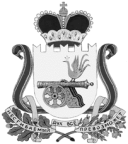 СОВЕТ ДЕПУТАТОВ ВЯЗЕМСКОГО ГОРОДСКОГО ПОСЕЛЕНИЯВЯЗЕМСКОГО РАЙОНА СМОЛЕНСКОЙ ОБЛАСТИРЕШЕНИЕот 29.12.2014  № 121В соответствии с Бюджетным кодексом Российской Федерации, с подпунктом 2 пункта 2 статьи 22 Устава Вяземского городского поселения Вяземского района Смоленской области, рассмотрев обращение Главы Администрации муниципального образования «Вяземский район» Смоленской области, Совет депутатов Вяземского городского поселения Вяземского района Смоленской областиРЕШИЛ:Внести в решение Совета депутатов Вяземского городского поселения Вяземского района Смоленской области от 27.12.2013 № 119 «О бюджете Вяземского городского поселения Вяземского района Смоленской области на 2014 год и плановый период 2015 и 2016 годов» (в редакции решений Совета депутатов Вяземского городского поселения Вяземского района Смоленской области от 18.03.2014 № 17, от 15.04.2014 № 32, 27.05.2014 № 38, от 19.08. № 63, от 16.09.2014 №74, от 21 10.2014 № 89, от 18.11.2014.№ 97,) следующие изменения:1. Пункт 1.1. изложить в следующей редакции: «1. Общий объем доходов бюджета поселения в сумме 315 277,1 тыс. рублей, в том числе объём безвозмездных поступлений в сумме 142 938,7 тыс. рублей, из которых объем получаемых межбюджетных трансфертов в сумме 150 053,0 тыс. рублей;».2. Пункт 1.2 изложить в следующей редакции: «1.2. Общий объем расходов бюджета поселения в сумме 346 677,6 тыс. рублей;».3. Утвердить объём иных межбюджетных трансфертов из бюджета Вяземского городского поселения Вяземского района Смоленской области бюджету муниципального образования «Вяземский район» Смоленской области на исполнение переданных полномочий в сумме 17 452,0 (приложение 20).4. Приложения 6, 8, 10, 12, 14, 16 изложить в новой редакции (прилагаются).5. Настоящее решение вступает в силу со дня его опубликования.6. Опубликовать настоящее решение в газете «Мой город – Вязьма» и электронном периодическом издании «Мой город – Вязьма.ru» (MGORV.RU).Глава муниципального образованияВяземского городского поселенияВяземского района Смоленской области                                          А.А. ГригорьевО внесении изменений в решениеСовета    депутатов     Вяземскогогородского поселения Вяземскогорайона      Смоленской     областиот 27.12.2013 № 119